ANEXO IFORMULÁRIO PARA ORGANIZAÇÃO DE EVENTOS(Edital Nº 003/2014)1. TÍTULO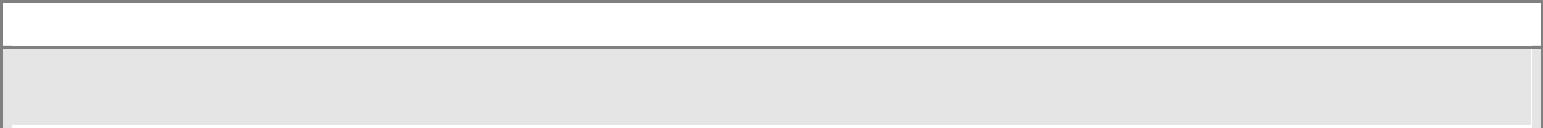 Informe o título do projeto. O mesmo deve ser informado na inscrição do projeto.2. PROPONENTE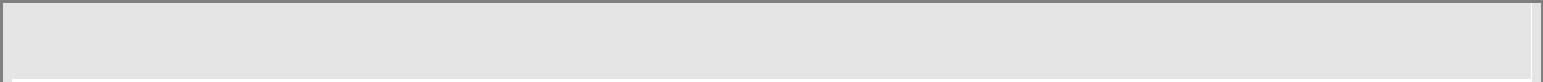 O proponente será o responsável pelo projeto.3. APRESENTAÇÃO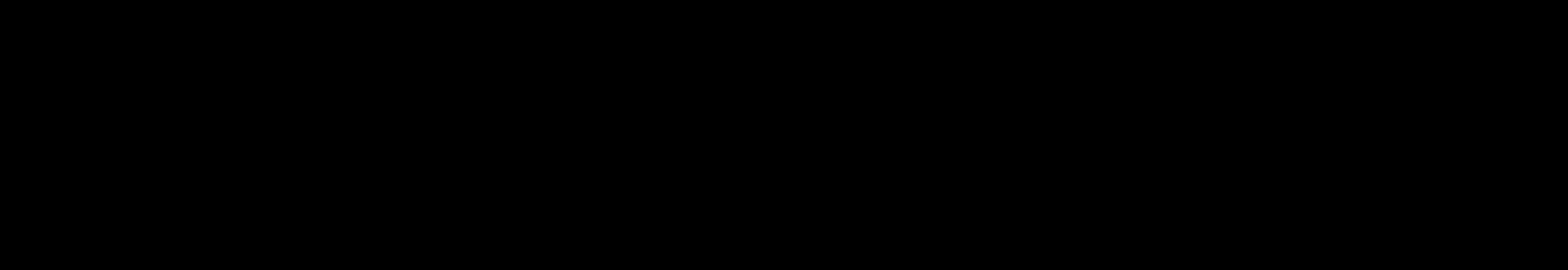 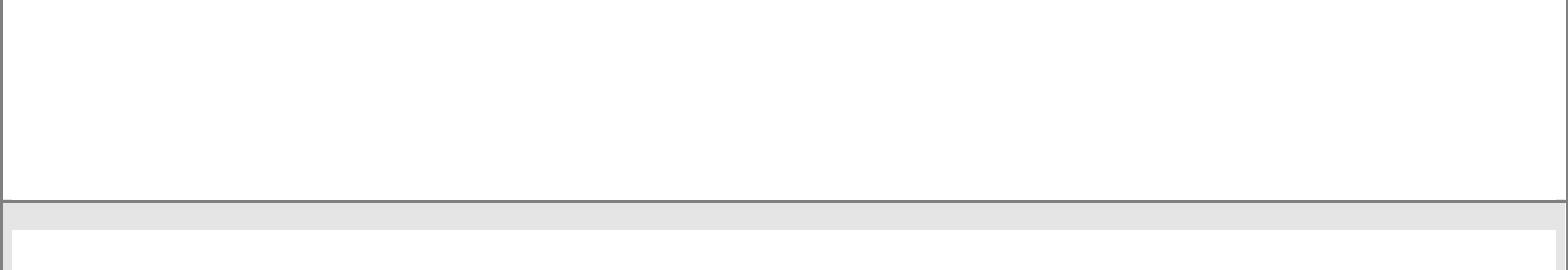 Apresente o projeto proposto, descrevendo, de forma clara e objetiva, O QUÊ se pretende realizar. Apresente um resumo. Busque ser sucinto e condensar as informações imprescindíveis sobre o projeto.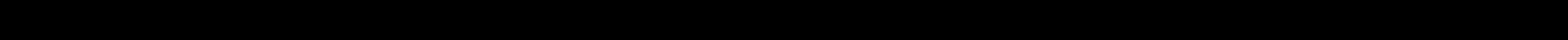 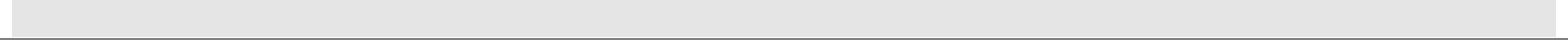 4. JUSTIFICATIVA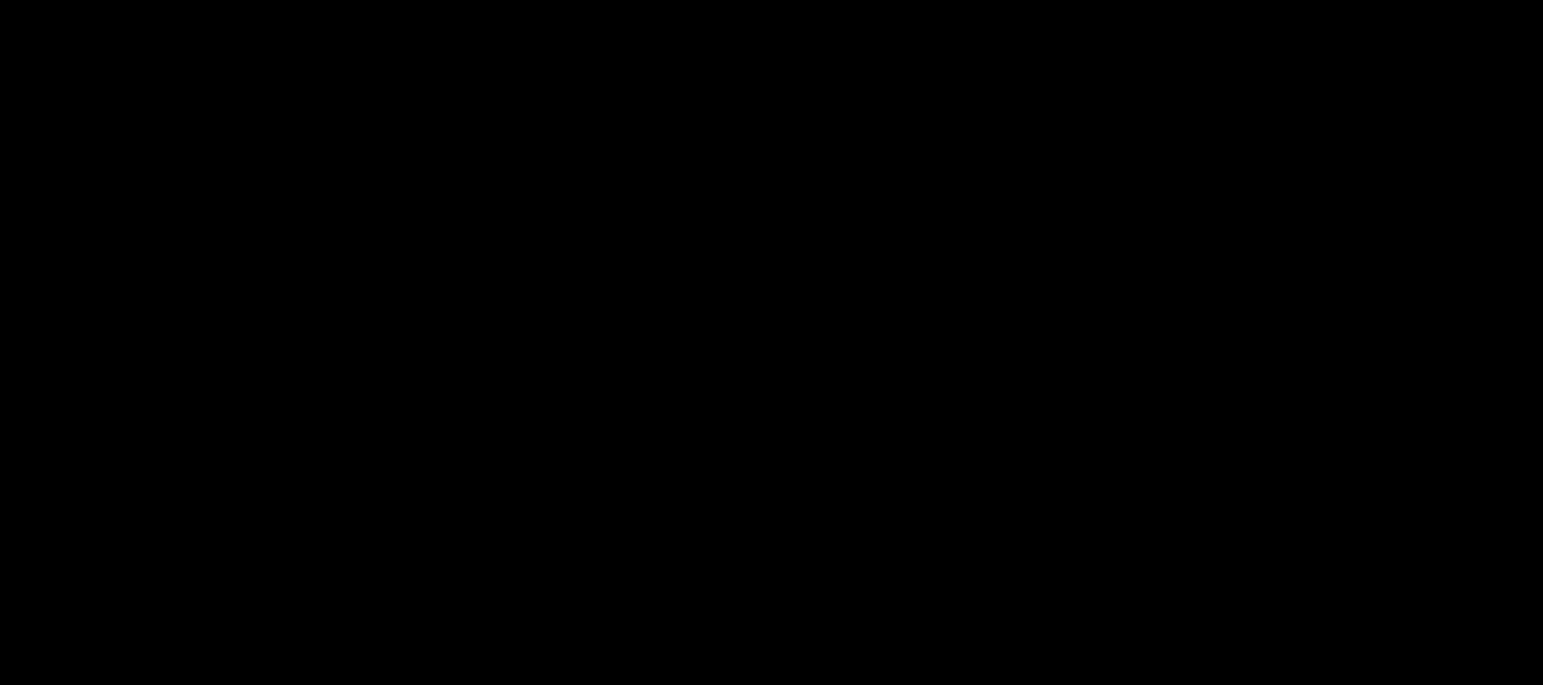 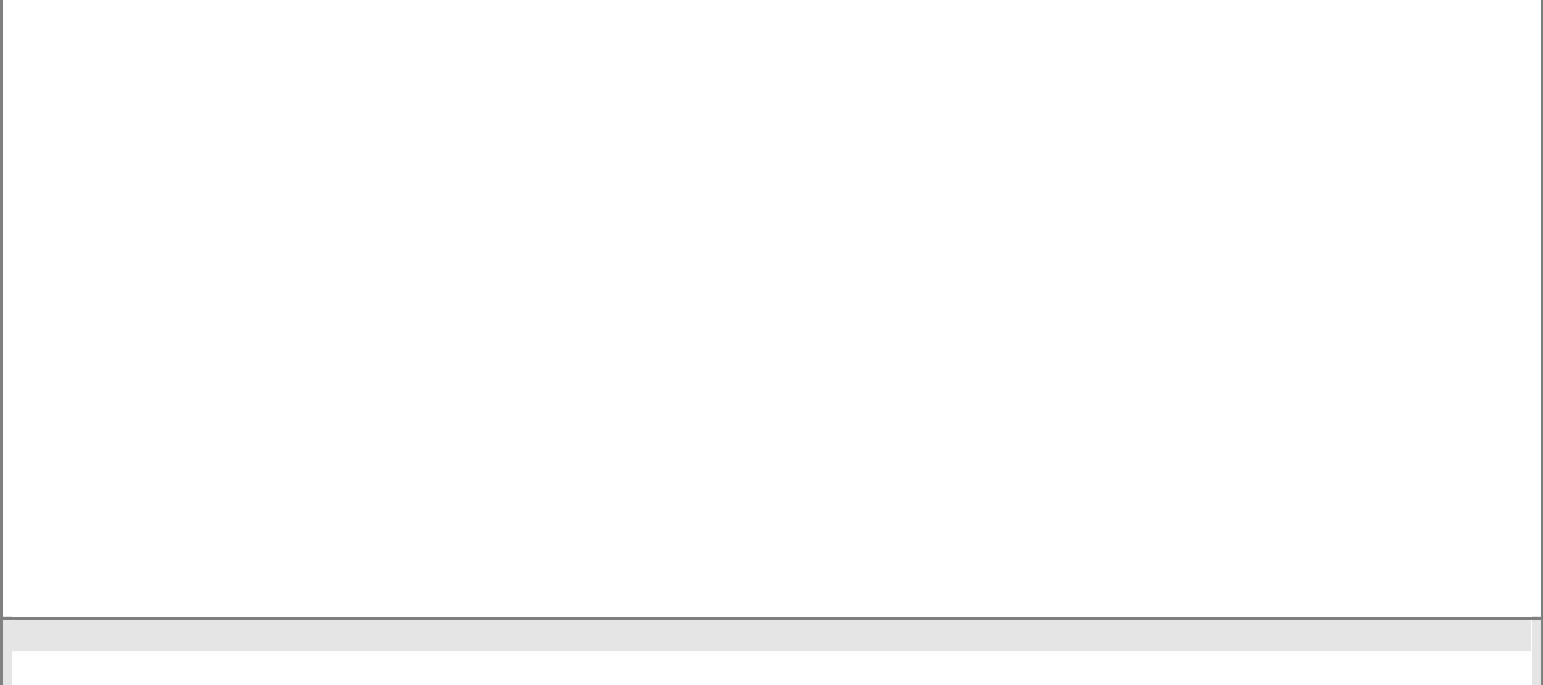 Nesse espaço justifique seu projeto. Faça referência a áreas e cursos contemplados, entre outras informações que julgue necessárias.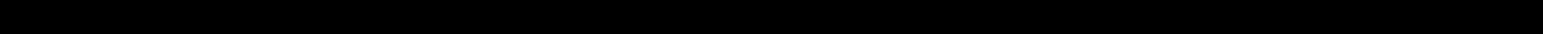 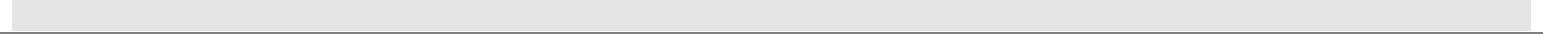 5. PLANO DE EXECUÇÃO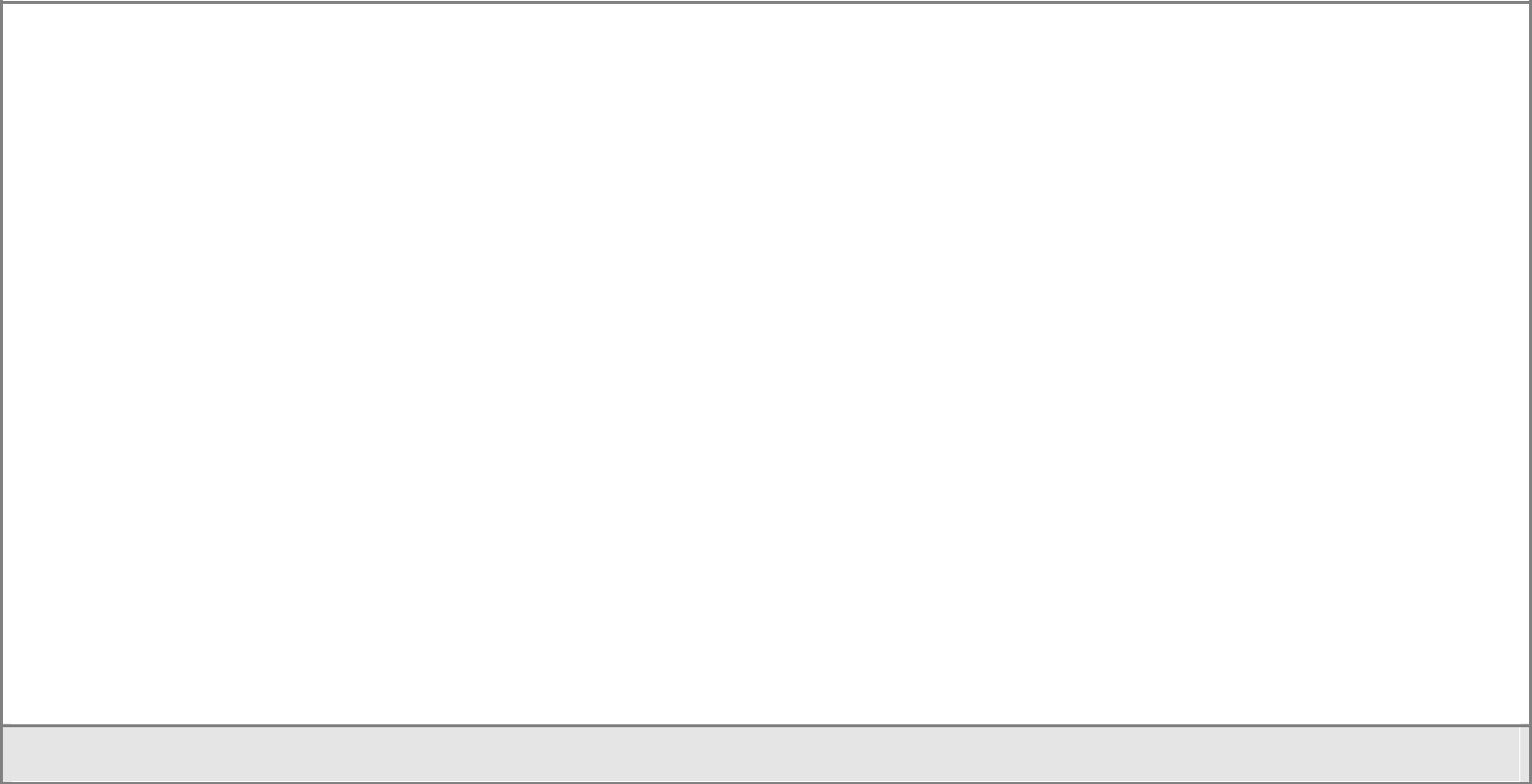 Descreva de que forma (COMO) será desenvolvido o projeto. Apresente informações complementares sobre o modo de realização e questões técnicas sobre os procedimentos a serem adotados.

(PARA USO INTERNO)6. PARECER27. ORÇAMENTO ESTIMADO310.LINKS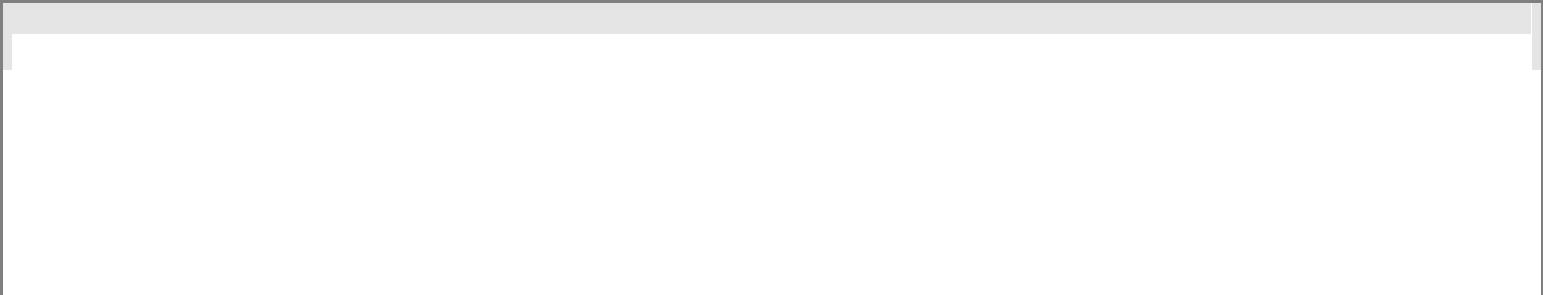 Indique, se for o caso, links que remetam à exibição de arquivos relativos ao projeto proposto.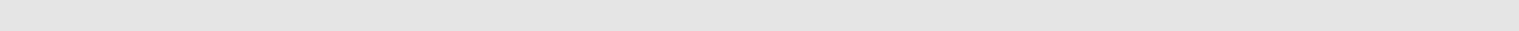 Descreva brevemente o conteúdo.42.1 Nome2.1 Nome2.3 CPF2.3 CPF2.2Curso2.4Número de Matrícula2.5Endereço Eletrônico (E-mail)2.6 Telefone2.7Endereço Completo (logradouro, número e complemento)Endereço Completo (logradouro, número e complemento)Endereço Completo (logradouro, número e complemento)2.8Bairro / Distrito2.9Município2.10 UF2.10 UF2.11 CEP2.11 CEP(PARA USO INTERNO)(PARA USO INTERNO)(PARA USO INTERNO)(PARA USO INTERNO)PROTOCOLOPROTOCOLOPROTOCOLOPROTOCOLORecebido (data, hora)ParecerDeferido:   (  ) Total   (  ) Parcial(  ) Indeferido.ItemDescrição dos bens ou serviços orçadosDescrição dos bens ou serviços orçadosQuantidadeQuantidadeValor unitárioValor totalValor totalItemDescrição dos bens ou serviços orçadosDescrição dos bens ou serviços orçadosQuantidadeQuantidadeValor unitárioValor totalValor totalItemDescrição dos bens ou serviços orçadosDescrição dos bens ou serviços orçadosQuantidadeQuantidadeestimadoestimadoestimadoestimadoestimadoestimado1.11.21.31.41.51.61.71.8VALOR TOTAL DO PROJETOVALOR TOTAL DO PROJETOVALOR TOTAL DO PROJETOListe as atividades que envolvam custos relacionados ao projeto, adicione itens conforme o necessário.Liste as atividades que envolvam custos relacionados ao projeto, adicione itens conforme o necessário.Liste as atividades que envolvam custos relacionados ao projeto, adicione itens conforme o necessário.Liste as atividades que envolvam custos relacionados ao projeto, adicione itens conforme o necessário.Liste as atividades que envolvam custos relacionados ao projeto, adicione itens conforme o necessário.Liste as atividades que envolvam custos relacionados ao projeto, adicione itens conforme o necessário.8. APOIOS E PATROCÍNIOS8. APOIOS E PATROCÍNIOS8. APOIOS E PATROCÍNIOS8. APOIOS E PATROCÍNIOSNomeNomeParticipaçãoInforme o nome de instituições, empresas ou profissionaisInforme o nome de instituições, empresas ou profissionaisInforme o nome de instituições, empresas ou profissionaisDescreva a forma de apoio ao projeto, indicando caso contemple algum item doDescreva a forma de apoio ao projeto, indicando caso contemple algum item doDescreva a forma de apoio ao projeto, indicando caso contemple algum item doDescreva a forma de apoio ao projeto, indicando caso contemple algum item doDescreva a forma de apoio ao projeto, indicando caso contemple algum item doque contribuem para o projeto.que contribuem para o projeto.que contribuem para o projeto.orçamento.9. ORGANIZADORES9. ORGANIZADORES9. ORGANIZADORES9. ORGANIZADORESNome:Nome:Curso:Função e atribuiçõesFunção e atribuiçõesFunção e atribuiçõesNome:Nome:Curso:Função e atribuiçõesFunção e atribuiçõesFunção e atribuiçõesNome:Nome:Curso:Função e atribuiçõesFunção e atribuiçõesFunção e atribuiçõesNome:Nome:Curso:Função e atribuiçõesFunção e atribuiçõesFunção e atribuiçõesLinkDescriçãoLinkDescrição